Karta rekrutacyjna 
na wyjazd studyjny w dniach 23-24.02.2023 r. do Toskanii Kociewskiej (Bochlin 71, 86-170 Nowe)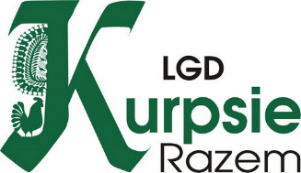 Zasady rekrutacji:Wysłanie wypełnionej karty na adres e-mail: kurpsierazem@interia.pl do    17.02.2023 r. (piątek) do godz. 12:00.Telefoniczne poinformowanie osób zakwalifikowanych w dniu 17.02.2023 r. (piątek) do godz. 16:00.UWAGA! Decyduje kolejność zgłoszeń. *W przypadku pytań odnośnie wyjazdu prosimy o kontakt z biurem pod nr tel. 517-479-418.imię i nazwiskoadres zamieszkaniastatusnumer telefonuadres e-mail